采 购 人：重庆建桥实业发展有限公司项目名称：重庆华伦医疗车间拆除工程二○二○年七月目     录第一篇	竞标须知前附表	3第二篇	竞标须知	8一、竞标费用	8二、竞标人资格要求	8三、竞争性谈判文件	9四、竞标文件	9五、竞标保证金和履约保证金	10六、竞标报价	11七、竞标	12八、谈判	13九、定标	13十、签订合同	14第三篇	项目技术规格、数量及质量要求	19第四篇	商务条款	20第五篇	竞标文件格式	26一、资格文件	31二、报价文件	39竞标须知前附表第二篇  竞标须知一、竞标费用本次竞争性谈判采购活动中一切与竞标有关的费用，均由竞标人自理。二、竞标人资格要求（一）一般资格条件1.通过重庆市政府采购网（www.cqgp.gov.cn），登记加入“重庆市政府采购供应商库”成功注册的供应商（根据渝财采购〔2016〕45号文件要求）,从即日起执行。
2.具有独立承担民事责任的能力。
3.具有良好的商业信誉和健全的财务会计制度。
4.具有履行合同所必须的设备和专业技术能力。
5.有依法缴纳税收和社会保障资金的良好记录。
6.参加政府采购活动近三年内，在经营活动中没有重大违法记录。(1)供应商提供信用中国网站（www.creditchina.gov.cn）以下内容的查询结果网页打印件并加盖供应商公章（查询信息为供应商名称）a “信用信息”查询结果；b“失信被执行人”查询结果；c“重大税收违法案件当事人名单”查询结果；d“政府行政许可与行政处罚”查询结果。(2) 中国政府采购网（www.ccgp.gov.cn）“政府采购严重违法失信行为记录名单”查询结果，提供查询结果网页打印件并加盖供应商公章。(备注：以上查询时间为本项目采购公告发布之日起至响应文件递交截止时间前。)7.单位负责人为同一人或者存在直接控股、管理关系的不同供应商，不得参加同一合同项下的竞标活动。
8.为本项目提供整体设计、规范编制或者项目管理、监理、检测等服务的供应商，不得参加本项目的竞标。9.法律、行政法规规定的其他条件。
（二）特定资格条件详见竞标须知前附表。三、竞争性谈判文件1.竞争性谈判文件由竞标须知前附表；竞标须知；项目技术规格、数量及质量要求；商务条款；竞标文件格式、竞争性谈判文件附则等六部分组成。2.质疑（1）供应商对采购文件内容（供应商资格条件和商务要求、评审标准、评审细则及评审程序）有异议的，在2020年7月9日北京时间18：00前向采购人提出书面质疑.（2）有下列情形之一的，质疑不予受理：①未参与本项目报名的竞标供应商提出质疑的。②质疑供应商参与了竞标活动后，再对采购文件内容提出质疑的；③质疑超过有效期的；④对同一事项重复质疑的。3.重庆建桥实业发展有限公司对竞争性谈判文件所作的一切有效的书面通知、修改及补充，都是竞争性谈判文件不可分割的部分。但在竞标现场不得对竞争性谈判文件作实质性修改。四、谈判要求1、响应文件竞标人应当按照竞争性谈判文件的要求编制响应文件，并对竞争性谈判文件提出的要求和条件作出实质性响应，响应文件原则上采用软面订本，同时应编制完整的页码、目录。1.1谈判有效期：响应文件及有关承诺文件有效期为谈判开始时间起90天。2、保证金：2.1竞标人提交保证金金额和方式详见“第一篇  五、保证金”；2.2发生以下情况之一者，保证金不予退还：2.2.1竞标人在提交响应文件截止时间后撤回响应文件的；2.2.2竞标人在响应文件中提供虚假材料的；2.2.3除因不可抗力或竞争性谈判文件认可的情形以外，成交竞标人不与采购人签订合同的；2.2.4与采购单位、其他竞标人恶意串通的； 2.2.5成交竞标人不按规定的时间或拒绝按成交状态签订合同3、履约保证金：3.1. 成交竞标人交纳履约保证金金额和方式详见“第一篇  五、保证金”3.2. 发生以下情况之一者，履约保证金不予退还：3.2.1不在《成交通知书》指定的时间内签订合同的；3.2.2签订合同后不在规定工期内履行完合同的；3.2.3对合同作出重大变更的；3.2.4除不可抗力外，成交竞标人放弃成交的。4、报价要求谈判报价包括完成本项目所需的服务费、培训费及各种应纳的税费。因成交竞标人自身原因造成漏报、少报皆由其自行承担责任，采购人不再补偿。5、修正错误竞标文件的大写金额和小写金额不一致的，以大写金额为准；总价金额与按单价汇总金额不一致的，以单价金额计算结果为准；单价金额小数点有明显错位的，应以总价为准，并修改单价；对不同文字文本竞标件的解释发生异议的，以中文文本为准；正副本不一致时，以正本为准。谈判小组按上述修正错误的原则及方法修正竞标人的报价，竞标人同意并签字确认后，修正后的报价对竞标人具有约束作用。如果竞标人不接受修正后的价格，将失去成为成交竞标人的资格。6、提交响应文件的份数和签署6.1响应文件一式二份，其中正本一份，副本一份（注明正副本）；副本可为正本的复印件，应与正本一致，如出现不一致情况以正本为准。6.2在响应文件正本中，签字、盖章的地方必须按其规定签字、盖章。6.3 响应文件正副本的每一页须加盖鲜章。7、响应文件的递交7.1响应文件的密封与标记响应文件的正本、副本应采用信封密封。信封上注明项目名称、竞标人名称。信封的封口应密封完全并加盖竞标人公章。7.2响应文件投递截止时间：参阅竞争性谈判邀请书。8、响应文件语言：简体中文9、竞标人参与人员各个竞标人可派1-2名代表参与谈判，至少1人应为法定代表人或具有法定代表人授权委托书的授权代表。10、无效谈判竞标人发生以下条款情况之一者，视为无效谈判，其响应文件将被拒绝：10.1不符合规定的基本资格条件或特定资格条件；10.2法定代表人或其授权代表未参加谈判；10.3竞标人未按照竞争性谈判文件的要求缴纳保证金；10.4响应文件不按规定签字、盖章；10.5报价文件报价超过最高限价；10.6竞标人响应文件内容有与国家现行法律法规相违背的内容，或附有采购人无法接受的条件；10.7竞标人响应文件没有在实质上响应谈判文件；10.8谈判文件规定的其他情况。五、竞标文件1.竞标人应当按照竞争性谈判文件的要求编制竞标文件，竞标文件应对竞争性谈判文件提出的要求和条件作出实质性响应。2.竞标文件的组成。竞标文件由以下部分和竞标人所作的一切有效补充、修改和承诺等文件组成，具体见第五篇“竞标文件格式”。以下所有要求提供的文件须加盖鲜章（其中复印件的文件均须将原件带至现场备查）。（1）资格文件（按以下顺序装订成册，并应编制目录）A.法人授权书 （被授权代表须为竞标单位人员，由竞标人自行承诺，格式自拟）B.承诺函C.法人证明书D.营业执照副本复印件（原件现场备查）（已实现“三证合一”的，无需提供税务登记证书）E.税务登记证复印件（原件现场备查）F.按前附表“竞标人特定资格条件”要求提供相应证明资料（原件现场备查）G.安全生产许可证复印件（原件现场备查）H.服务承诺（包含工期、质保期、质量等及其他优惠条件。）I.诚信声明书J.成功注册加入“重庆市政府采购供应商库”的证明资料。K.信用中国网站（www.creditchina.gov.cn）查询结果（提供查询结果网页打印件并加盖供应商公章）1.1“信用信息”查询结果；1.2“失信被执行人”查询结果；1.3“重大税收违法案件当事人名单”查询结果；1.4“政府行政许可与行政处罚”查询结果。L. 中国政府采购网（www.ccgp.gov.cn）（提供查询结果网页打印件并加盖供应商公章）“政府采购严重违法失信行为记录名单”查询结果。 M.其他资料等（2）报价文件（按以下顺序装订）  A.报价函    3.竞标文件的密封和标记（请仔细阅读）（1）竞标文件的资格文件和报价文件应当用包装袋分别密封。封面上应当注明项目名称、竞标人名称和地址、“资格文件”和“报价文件”字样。包装袋的封口须加盖竞标人公章或授权代表签字。（2）如果未按上述规定进行密封和标记，重庆建桥实业发展有限公司对竞标文件的误投或提前拆封不负任何责任，谈判小组可以对竞标人作出不利的解释，如作为无效竞标等。4.竞标文件的份数和签署（1）竞标文件资格文件二份，报价文件二份。（须分正副本且在封面标明，若正副本不一致，则以正本为准）（2）竞标文件资格文件的每一页均应由竞标人加盖公章（鲜章）。报价文件每一页均应由竞标人授权代表签字并加盖竞标人公章（鲜章）。（3）竞标人对竞标文件作必要修改，应在修改处由法人或法人授权代表签字确认。5.无效竞标发生下列情况之一者，视为无效竞标：（1）竞标文件逾期送达。（2）未按竞争性谈判文件规定提交竞标保证金。（3）竞标文件未按竞争性谈判文件的规定密封和标记的。（4）竞标报价任一项超过设置的最高限价的。（5）竞争性谈判文件规定的其他情形。六、竞标保证金和履约保证金1.退还竞标保证金：按前附表规定。2.发生下列情况之一的竞标保证金不予退还：A供应商在提交竞标文件截止时间后撤回竞标文件的；B供应商在响应文件中提供虚假材料的；C除因不可抗力或谈判文件认可的情形以外，成交供应商不与采购人签订合同的；D供应商与采购人、其他供应商恶意串通的；E采购文件规定的其他情形。3.履约保证金为5万元。第一成交人在公示期结束后三个工作日内，成交人向采购人缴纳履约保证金，并作为签订施工合同的依据和必备条件（注明项目名称）。（缴纳方式请与采购人联系）退还时间：工程完工并经验收达到交付招标人使用条件后30个工作日内无息退还。4.由于成交人的原因，发生下列情况之一的履约保证金不予退还：A.不在规定的时间内签订合同的；B.签订合同后不在规定工期内履行完合同的；C.对合同作出重大变更的。D.除不可抗力外，成交人放弃成交的。5.竞标特别条款：竞标人有下列情形之一的，处以政府采购项目成交金额千分之五以上千分之十以下的罚款，列入不良行为记录名单，在一至三年内禁止参加政府采购活动，并予以公告，有违法所得的，并处没收违法所得，情节严重的，由工商行政管理机关吊销营业执照；构成犯罪的，依法追究刑事责任： （1）提供虚假材料谋取成交的； （2）采取不正当手段诋毁、排挤其他竞标人的； （3）与采购单位、其他竞标人恶意串通的； （4）向采购单位行贿或者提供其他不正当利益的； （5）在采购过程中与采购单位进行协商磋商、不按照竞争性谈判文件和成交供应商的竞标文件订立合同，或者与采购人另行订立背离合同实质性内容的协议的； （6）拒绝有关部门监督检查或者提供虚假情况的。 竞标人有前款第（1）至（5）项情形之一的，成交无效。七、竞标报价1.竞标人应严格按照报价函格式认真填写。2.本工程项目的竞标报价采用综合总价包干方式（总价最低成交）。3.实际报价以竞标现场第二次书面报价为准。4.本次竞标报价是包含拆除华伦医疗产业园征收红线范围内地面以上的所有建、构筑物（仅包含建、构筑物主体结构及门、窗、幕墙等附属设施，最终拆除范围及内容以采购人现场移交为准），由成交单位自行处置拆除的物品，并负责将建筑物和构筑物拆除至地平面，拆除后的建筑垃圾由成交单位在华伦医疗产业园征收红线内平均堆放（不得占用现有道路），拆除完后交净地于采购人的所有费用。5.施工期间要求承包人及时与其他单位做好施工配合工作，配合所需的相关费用需综合考虑在竞标报价中。6.竞标文件的大写金额和小写金额不一致的，以大写金额为准；总价金额与按单价汇总金额不一致的，以单价金额计算结果为准；单价金额小数点有明显错位的，应以总价为准，并修改单价；对不同文字文本竞标件的解释发生异议的，以中文文本为准；正副本不一致时，以正本为准。八、竞标1.竞标由重庆建桥实业发展有限公司主持，业主、竞标人代表和有关方面代表参加。2.竞标时，由竞标人或竞标人随机抽取的代表检查竞标文件的密封情况。九、谈判1.谈判小组：采购人按规定组成谈判小组。谈判小组由有关技术、经济等方面的专家组成。2.有下列情况之一者，将不能通过资格和符合性检查： （请仔细阅读）（1）无法人授权书；授权书无企业法定代表人签字和加盖公章的或没有企业法定代表人印鉴和加盖公章的；授权书无被授权代表签字的；授权书未附（法定代表人和被授权代表）身份证复印件的，未按要求提供保险证明资料。（2）超出营业范围竞标的。（3）工商及税务登记失效的。（4）未提供前附表“竞标人特定资格条件”要求的相应证明资料的。（5）未提供诚信声明书的。（6）无服务承诺，或服务承诺未达到竞争性谈判文件要求的。（7）竞标文件附有业主不能接受的条件，竞标文件内容不全，竞标文件字迹模糊导致辨认不清而影响谈判定标的。（8）竞标文件没有在实质上响应竞争性谈判文件。（9）竞争性谈判文件规定的其他情况。（10）竞争性谈判文件规定的其他情况。3.竞标人以他人名义竞标、串通竞标、以行贿手段谋取成交或者以其他违法方式竞标的。谈判小组可以在竞争性谈判期间及以后的任何阶段作出资格和符合性审查不予通过的决定，已经成为成交人的取消成交人资格。4.谈判方法 （1）评审方法：最低评标价法通过“资格性与符合性”检查后，谈判小组根据评审细则进行评审。评审细则：A、资格与符合性审查结束后，各竞标人只有在资格与符合性审查通过后，才能参与二次报价。B、在评审过程中任何一方不得向他人透露与竞标有关的技术资料、价格或其他信息。C、谈判小组要求所有资格与符合性审查合格的竞标人在竞标现场按规定的时间书面提出二次报价及有关承诺（填写《最后报价表》，第二次报价为最后报价，若二次报价高于第一次报价，则按无效竞标处理）并据此确定成交供应商。超出规定时间没有进行最后报价的竞标人，视为放弃最后报价，以竞标文件中的报价为准。（所有竞标人在评审过程中作出的所有书面承诺须由竞标人法人或法人授权代签字，竞标人代表应当提供身份证原件现场核验身份）取最后报价总价最低的竞标人为第一成交人，次低为第二成交人。备注：①合格的竞标人不足3家时，采购人有权重新组织采购活动。②最低价格并列出现时，抽签确定成交人。（2）程序①资格性检查和符合性检查。根据《竞争性谈判文件》的要求和规定，谈判小组首先对各竞标人的竞标文件进行初审。初审分资格性检查和符合性检查：资格性检查是依据法律法规和竞争性谈判文件的规定，对资格部分等进行审查，以确定竞标人是否具备竞标资格；符合性检查是对技术、商务及经济部分进行审查，从竞标文件的有效性、完整性和对竞争性谈判文件的响应程度进行审查，以确定竞标人是否对竞争性谈判文件的实质性要求作出响应。②澄清有关问题。为了有助于对竞标文件进行审查、评估和比较，谈判小组可以对竞标文件中含义不明确、同类问题表述不一致或者有明显文字和计算错误的内容向竞标人质疑，要求竞标人作出必要的澄清、说明或补正。竞标人的澄清、说明或者补正应当采用书面形式，由其授权代表签字，并不得超出竞标文件的范围或者改变竞标文件的实质性内容。书面承诺为其竞标文件的组成部分。③比较与评价。谈判小组对初审合格的竞标文件按照竞争性谈判文件中规定的谈判方法和标准进行综合比较和评价。谈判小组根据确定的谈判方法和标准进行比较、排序，最后推荐排名第一的竞标人为第一成交人，排名第二的竞标人为第二成交人。十、定标1.定标原则谈判小组应按照竞争性谈判文件的规定确立竞标人的排名顺序，并确定成交人，如第一成交人因不可抗力或者自身原因不能履行合同的，采购人可以确定第二成交人为成交人。若成交人自身原因不能履行合同的将会没收其履约保证金。2.谈判结果在“建桥工业园”（http://www.jqgyy.com/）网上公示1个工作日。3.如果公示期内有异议，确定该第一成交候选人不具备条件圆满履行合同，采购人可以根据候选人排名顺序确定成交人。4.成交通知书（1）成交竞标人确定后，采购人将在建桥工业园（http://www.jqgyy.com/）网站上发布成交结果公示。（2）在项目成交公示期内，若第一成交候选人有犯罪记录的，采购人可选择第二成交候选人为成交人或重新组织采购。（3）公示结束且无异议的，重庆建桥实业发展有限公司将以书面形式发出《成交通知书》。《成交通知书》是签订合同的书面依据,《成交通知书》一经发出即发生法律效力，竞标人不在规定时间与采购人签订合同的，视为拒签合同。采购人可以根据情况确定排名其后一位的成交候选人为成交竞标人，也可以重新组织采购。（4）成交人须持公司介绍信及领取人身份证复印件到重庆建桥实业发展有限公司领取。十一、签订合同1.签约（1）采购人应当自成交通知书发出之日起三十日内，与成交供应商签订书面合同。（2）竞争性谈判文件、成交人的竞标文件及澄清文件等，均为签订政府采购合同的依据，所签订的合同不得对竞争性谈判文件和成交人的竞标文件作实质性修改。2.合同格式（1）建议采用由住房和城乡建设部、国家工商行政管理总局联合颁布的《建设工程施工合同(示范文本)》2017版。（2）合同从属于《中华人民共和国合同法》。项目技术规格、数量及质量要求一、工程概况：按照区委、区政府整体部署，我司正积极推进金桥片区征收拆迁攻坚行动。其中，重庆华伦医疗车间拆除工程位于建桥A区华伦医疗产业园，拆除建筑面积约22000 m2，主要工作内容是拆除华伦医疗产业园征收红线范围内地面以上的所有建、构筑物（仅包含建、构筑物主体结构及门、窗、幕墙等附属设施，最终拆除范围及内容以采购人现场移交为准），由成交单位自行处置拆除的物品，并负责将建筑物和构筑物拆除至地平面，拆除后的建筑垃圾由成交单位在华伦医疗产业园征收红线内平均堆放（不得占用现有道路），拆除完后交净地于采购人。最高限价：140000元。第四篇  商务条款一、施工1.工期：施工工期30日历天（除不可抗力外，工期不得顺延）,以采购人交地给成交人实际时间为施工起始时间。2.工程地点：建桥园区A区3.损失风险：施工中的一切风险由成交人承担。4.成交人应保证工程工期和工程质量的前提下施工。二、价款（一）竞标报价：1.各竞标人以竞争性谈判文件、合同条件、现场情况，结合自身实力、市场行情自主合理报价。竞标报价应包括完成采购范围内工程项目的人工费、材料费、机械费、企业管理费、利润、风险费用、措施费、其他项目费、规费、安全文明施工费、税金、政策性文件规定的所有费用。2.本工程采用固定综合总价包干。其综合总价应包含但不限于完成该项目所需的人工费、材料费、机械费、管理费、利润、风险费用、措施费、安全文明施工费、规费、税金等所有费用，中标后采购人不再对综合总价进行调整。3. 其他说明（1）按政策和合同约定的应由成交人交纳的各种保险费由竞标人自行投保，保险费由成交人承担并支付，并根据企业自身和本工程情况，测算包含在相应的报价中。（2）竞标人应先到工地踏勘以充分了解工地位置、地质情况、进出场道路、拆除干扰、储存空间、装卸限制、行车干扰及任何其它足以影响承包价格的情况，任何因忽视或误解工地情况而导致的申请调整价格、索赔或工期延长将不获批准。（二）合同价格：本合同价款采用综合总价包干。（三）结算方式成交价及为结算价。（注：报价为正数时，采购人支付成交单位的价格；报价为负数时，成交单位支付采购人的价格）。价款支付：1.当成交价为正数时，采购人支付给成交单位成交价格，支付时间为：工程完工并经验收达到交付采购人使用条件后1个月支付（支付工程款前，成交人提供等额合法的增值税专用发票）。2.当成交价为负数时，成交单位支付采购人成交价格，支付时间为：成交人在成交结果公示结束后5个工作日内成交人向采购人足额提交（提交方式：转账或电汇）成交报价费用，提交后采购人方可与成交人签订合同，逾期未提交视为放弃中标资格，投标保证金不予退还。计息方式：工程款不计息。到期应付而未付工程款按人民银行公布的半年期贷款基准利率计算逾期利息。如遇银行基准利率调整，调整当年应支付的资金仍按原利率计算利息；调整后次年应支付的资金（如果有）按调整后的基准利率计算利息；质保金始终不计息。工程款未付清前，发包人的支付顺序始终为工程款本金。承包人申请付款时，提供增值税专用发票，否则发包人有权不予支付工程款，由此造成的一切后果由承包人承担.三、验收1.验收单位：由采购单位按照竞争性谈判文件、竞标文件、图纸及合同要求进行验收。如验收不合格，对采购人造成损失的，成交单位应承担修复、重做、赔偿损失等责任，采购人不再另行付费。2.验收标准：达到国家现行规范及验收合格标准。3.验收解决：采购人对工程质量提出异议要求检验或检测的：结果为合格的，费用由采购人承担。结果为不合格或达不到本条标准的，其费用由承包人承担。四、不可抗力1.本条款中的不可抗力应解释为大自然、战争（无论是否公开宣战）、入侵、暴动、叛乱，或其它具有相似性质的事件。五、其它要求：1、中标人必须在约定的时间内完成拆除工程并按要求完成场地整治及建筑垃圾堆放，每延迟一天扣履约保证金的5000元，若延迟超过10天，招标人将没收履约保证金并将其驱逐出场。2.本工程项目的竞标报价采用总价包干方式。（注：报价为正数时，采购人支付成交单位的价格；报价为负数时，成交单位支付采购人的价格）。本次竞标报价是包含施工过程风险的报价，投标人在施工过程所需的施工风险处理费用及不可预见费用在竞标报价中已包含。3.本工程拟拆除区域南侧紧邻已建成并投入使用的元石国际项目，中标人在拆除过程需采取木工板、密目网、脚手架等施工措施，确保拆除工程不损坏周边建、构筑物，相关措施费用包含在竞标报价中，采购人不再另行支付。若中标人在施工过程造成附近建筑物、构筑物地下管网及现场已完成的构件破坏，需要恢复或赔偿的费用由中标人承担。4、拆除过程中中标人不得损坏建构筑物周边的绿化植物，如施工确有困难，中标人需提前通知采购人进行处理，否则由中标人承担相应的赔偿责任。    5.施工期间要求中标人及时与其他单位做好施工配合工作，配合所需的相关费用需综合考虑在竞标报价中。6、施工期间中标人按相关要求安排施工员、安全员进行现场管理；且 中标人按相关规定和要求做好安全文明施工（包括但不仅限于用洒水、雾炮车降尘等措施）、施工现场的环保及相应的降尘等安全文明措施，相关费用包含在竞标报价中，采购人不再另行支付。施工安全和环保由中标人全权负责并承担一切责任。7、投标人应自行实地探勘现场、充分了解该工程结构及拆除范围等情况，不得因未完全了解情况在中标后要求调整价格、工期等;否则，采购人有权没收投标保证金或履约保证金，且采购人有权按相关程序重新确定中标人或重新招标。8、自采购人向中标人移交拆除场地开始，直至中标人完成拆除工程并向采购人交回场地，期间的征收红线内场地看护责任由中标人全权负责。中标人不得接纳外来建筑垃圾、土石方等弃于征地红线范围内；否则，招标人将没收履约保证金并将其驱逐出场，且并不免除采购人对投标人的责任追诉。9.施工期间的用水、用电由成交单位自行解决，并承担相应费用。10.本合同未尽事宜双方协商解决。七、转让承包人不得将合同的任何权利，利益或责任转让，委派，许诺，安排给其他人。八、合同签定1.竞争性谈判文件、成交方的竞标文件及评审过程中的有关澄清文件均作为合同附件。2.其他未尽事宜，待成交后承包人、采购人双方在不违背竞争性谈判文件和竞标文件及相关法律法规的前提下协商确定。九、商务条款的承诺本部分商务条款属于不可变更条款，竞标人在竞标时无需就本章所列条款做出具体的承诺，只要竞标人参与竞标即视为完全接受本章所列之商务条款。第五篇  竞标文件格式备注：竞标人必须严格按照本篇提供的文件格式制作竞标文件，未按本篇提供的格式制作文件的作无效竞标处理，本篇没有提供格式的文件由竞标人自拟格式。一、资格文件（项目名称）竞 标文件资格文件竞标人：                          (盖章)法定代表人或其委托代理人：         (签字) 日期：年月日一、资格文件（一）法定代表人授权书（格式）项目名称：日    期：致：                        （采购人名称）                    （竞标人名称）是中华人民共和国合法企业，法定地址                         。              （竞标人法定代表人姓名）特授权          （被授权人姓名及身份证代码）代表我单位全权办理对上述项目的竞标、谈判、签约等具体工作，并签署全部有关的文件、协议及合同。我单位对被授权人的签名负全部责任。在撤消授权的书面通知送达以前，本授权书一直有效。被授权人签署的所有文件（在授权书有效期内签署的）不因授权的撤消而失效。被授权人签名：                  竞标人法定代表人签名：  单位公章：      职  务：                                职  务：（二）承诺函项目名称：日    期：致：                        （采购人名称）很荣幸能参与上述项目的竞标。我代表                    （竞标人名称），在此作如下承诺：1．完全理解和接受竞争性谈判文件的一切规定和要求。2．若成交，我方将按照竞争性谈判文件的具体规定与项目法人签订合同，并且严格履行合同义务，如果在合同执行过程中，发现工程质量有问题，我方一定尽快整改，并承担相应的经济责任。3．在整个谈判过程中，我方若有违规行为，贵方可按竞争性谈判文件和《中华人民共和国政府采购法》之规定给予惩罚，我方完全接受。4．若成交，本承诺函将成为合同不可分割的一部分，与合同具有同等的法律效力。                法人授权代表签字：                      竞标人公章：（三）法定代表人身份证明书（格式）（法定代表人姓名）        在（竞标人名称）              任（职务名称）           职务，是（竞标人名称）              的法定代表人。特此证明。                                            （竞标人全称）                                             年   月   日                                                （公章）附：上述法定代表人住址： 身份证号码：          电    传：            网    址：            邮政编码：（必须附身份证正反面复印件）（四）                           诚信声明采购项目名称：致：                        （采购人名称）（竞标人名称）             郑重声明，我公司具有良好的商业信誉和健全的财务会计制度，具有履行合同所必需的设备和专业技术能力，有依法缴纳税收和社会保障资金的良好记录，在合同签订前后随时愿意提供相关证明材料；我公司还同时声明参加本项目采购活动前三年内无重大违法活动记录，符合《政府采购法》规定的供应商资格条件。我方对以上声明负全部法律责任。特此声明。（竞标人鲜章）年     月     日（五）                         服务承诺我公司参与项目的竞标，若成交，将按如下承诺实施：   1、我公司承诺本项目全部内容在合同签订之日起         个日历天内完成。   2、我公司承诺本工程质量达到：达到国家现行规范及验收合格标准。   3、其他优惠承诺。（若为低于竞争性谈判文件规定的承诺，视为不响应竞争性谈判文件）竞标人（鲜章）：时间：（六）注册证明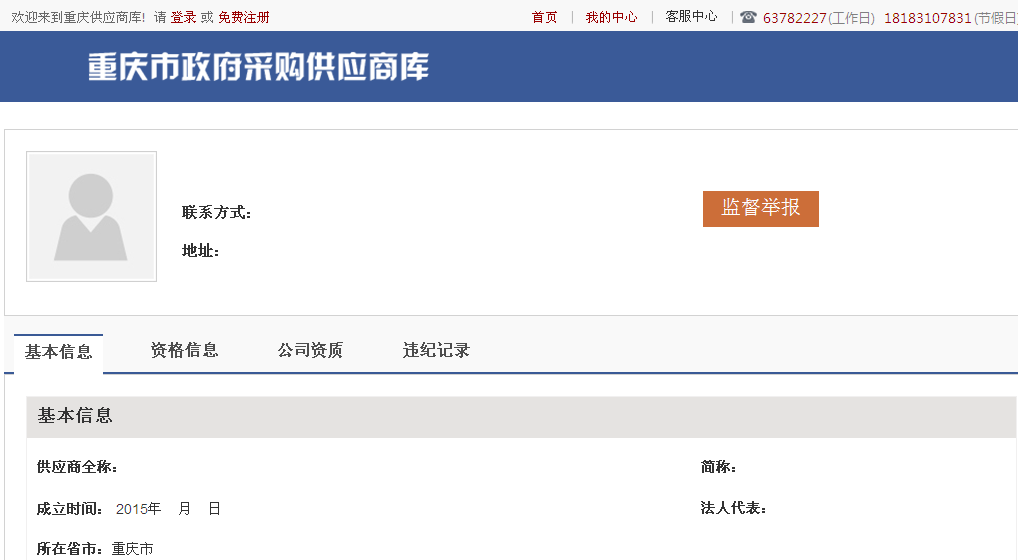 （七）信用中国网站及中国政府采购网查询结果（查询时间为本项目采购公告发布之日起至递交响应文件截止时间前）1. 信用中国网站（www.creditchina.gov.cn）查询结果（提供查询结果网页打印件并加盖供应商公章）1.1“信用信息”查询结果；1.2“失信被执行人”查询结果；1.3“重大税收违法案件当事人名单”查询结果；1.4“政府行政许可与行政处罚”查询结果。2. 中国政府采购网（www.ccgp.gov.cn）（提供查询结果网页打印件并加盖供应商公章）“政府采购严重违法失信行为记录名单”查询结果。（八）其他所需资料格式自拟二、报价文件封面（项目名称）竞 标文件报价文件竞标人：                          (盖章)法定代表人或其委托代理人：         (签字) 日期：年月日二、报价文件（一）报 价 函致：                        （采购人名称）我方收到                  （谈判项目名称）竞争性谈判文件，经详细研究，决定参加该谈判项目的竞标。1．愿意按照竞争性谈判文件中的一切要求，实行固定综合总价包干计价方式，竞标总价为人民币小写RMB：      元，人民币大写：               。2.我方现提交的竞标文件为：资格文件二份，报价文件二份（电子版1份）。3.如果我方竞标文件被接受，我方将履行竞争性谈判文件中规定的各项要求，按《中华人民共和国政府采购法》和合同约定条款承担我方的责任。4.我方愿意提供完全响应你方在竞争性谈判文件中所提出的要求的所有资料，并对其真实性负责；如我方无法提供竞争性谈判文件规定的全部资料，你方可以将我方视为未能完全响应竞标而作无效标处理。5.我方同意按竞争性谈判文件规定格式，交纳履约保证金。 竞标人（公章）：地址：                  电话：               传真：             网址：      年    月     日条款号内    容说明与要求1工程名称重庆华伦医疗车间拆除工程2建设地点建桥园区A区3计价方式本项目采用综合总价包干。注：本项目设最高限价为人民币壹拾肆万元（￥140000元）4质量标准达到国家现行规范及验收合格标准5工期要求施工工期30日历天（除不可抗力外，工期不得顺延）,以采购人交地给成交人实际时间为施工起始时间。6工程范围重庆华伦医疗车间拆除工程位于建桥A区华伦医疗产业园，拆除建筑面积约22000 m2，主要工作内容是拆除华伦医疗产业园征收红线范围内地面以上的所有建、构筑物（仅包含建、构筑物主体结构及门、窗、幕墙等附属设施，最终拆除范围及内容以采购人现场移交为准），由成交单位自行处置拆除的物品，并负责将建筑物和构筑物拆除至地平面，拆除后的建筑垃圾由成交单位在华伦医疗产业园征收红线内平均堆放（不得占用现有道路），拆除完后交净地于采购人。7竞标人特定资质要求1、投标人必须具备独立法人资格和有效的企业法人营业执照、组织机构代码证、税务登记证。（须提供有效的营业执照副本复印件、组织机构代码证副本复印件、税务登记证复印件并加盖投标人单位公章；原件带至开标现场备查。）注：三证合一的企业提交载有统一社会信用代码的营业执照副本复印件并加盖投标人单位公章即可。2、具备建设行政主管部门颁发的有效的建筑工程施工总承包三级及以上资质带二维码标识的资质证书，并具备建设行政主管部门颁发的有效的安全生产许可证。（投标人需提供资质证书复印件，并加盖投标人单位公章，原件带至开标现场备查）。3.重庆市市外建筑施工企业，须满足《重庆市市外建筑施工企业入渝信息报送管理办法》（渝建发〔2016〕22号文）的要求。市外施工企业的原分支机构入渝登记备案证在有效期内的提供有效的分支机构入渝登记备案证；市外施工企业原分支机构入渝登记备案证失效的和新入渝的市外施工企业提供本单位已进入“市外建筑施工企业入渝信息库”的网上截图（需加盖投标单位公章）。不能提供有效的《重庆市市外建筑施工企业入渝登记备案证》或入渝信息报送相关证明资料的则作无效投标处理。8联合体竞标不接受9分包、转包不允许10竞标有效期90天11踏勘现场及答疑本项目不组织踏勘现场，由投标单位自行踏勘，如果投标人自己不踏勘投标时视为已经踏勘过现场。投标人承担现场踏勘的责任和风险。踏勘现场的费用由投标人自行承担，踏勘现场过程中的安全责任由投标人自行负责。12竞标文件份数资格文件一式二份；报价文件一式二份（须分正副本且在封面标明，若正副本不一致，则以正本为准）13竞标文件提交地点和截止时间地    点：重庆大渡口区金桥路1号鑫鹏大厦15楼开标室 提交时间：2020年7月10日北京时间14：00至14：30 截止时间：2020年7月10日北京时间14：30 14竞标开标时间：2020年7月10日北京时间14：30 地    点：重庆大渡口区金桥路1号鑫鹏大厦15楼开标室15竞标保证金（肖老师，咨询电话：023-68955002）1、缴纳保证金方式   （1）竞标保证金交款形式及要求：    ①竞标人在开标前必须登录建桥工业园（http://www.jqgyy.com/）后，园区公告版块中选定需要参与的项目，在采购公告最下方获取该项目唯一竞标保证金缴纳帐户与帐号。②竞标人从单位基本银行账户在2020年7月9日18时00分（北京时间）前（建议通过网上银行方式）直接划付至指定的竞标保证金账户，否则竞标保证金无效。竞标人自行考虑汇入时间风险（如同城汇入、异地汇入、跨行汇入的时间要求）。竞标人提交的竞标保证金未由竞标人单位的基本银行账户划付或划付的竞标保证金金额不足的，其竞标保证金交纳无效。（2）竞标保证金的金额：人民币2800元（大写：贰仟捌佰元整）。（3）竞标保证金有效期等同竞标有效期。（4）未在指定时间内到账的竞标保证金为无效竞标保证金，当场退还其竞标文件。（5）竞标人应将单位基本银行账户的开户许可证及竞标保证金进账凭据带至现场查验(原件备验)。2、保证金退还方式在公示期结束后五个工作日内，竞标人应持采购人开具的收据，方能退还投（竞）标保证金，否则责任自负。采购人向除成交人以外的竞标人无息退还竞标保证金。成交人的竞标保证金在采购人与成交人签订的项目合同（原件）后五个工作日内无息退还。竞标保证金通过网上银行转账的方式退还至各竞标人缴纳保证金的帐户。如因竞标人自身原因，竞标保证金未缴入本项目专用账户导致的竞标保证金退还延迟，由竞标人自行负责。3、发生以下情况之一者，保证金不予退还：（1）竞标人在提交竞标文件截止时间后撤回竞标文件的；（2）竞标人在竞标文件中提供虚假材料的；（3）除因不可抗力或谈判文件认可的情形以外，成交竞标人不与采购人签订合同的；（4）竞标人与采购人、其他竞标人恶意串通的；（5）成交竞标人不按规定的时间或拒绝按成交状态签订合同（即不按照采购文件确定的合同文本以及采购标的、规格型号、采购金额、采购数量、技术和服务要求等事项签订政府采购合同的）。16履约保证金1、担保形式：现金或银行转账2、担保金额：5万元。该笔款项作为履约担保约束中标人履约，若中标人未履约，招标人有权扣除该履约担保；若未按时提交，招标人有权取消其中标资格并没收投标保证金，招标人将依法确定中标候选人。3、提交时间：成交结果公示结束后3个工作日内。4、返还方式：工程完工并经验收达到交付招标人使用条件后30个工作日内无息退还。收款单位：重庆建桥实业发展有限公司
    开户行：重庆银行大渡口支行
    账  号：340101040007036  
    联系人：肖老师
    电  话：689550025、发生以下情况之一者，履约保证金不予退还： （1）不在规定的时间内签订合同的；（2）签订合同后不在规定工期内履行完合同的；（3）对合同作出重大变更的。（4）除不可抗力外，成交人放弃成交的。17竞争性谈判文件获取本项目采购不需现场报名（即竞标保证金缴纳成功视为已经报名成功），开标时直接竞标，凡有意参加竞标者，请于2020年7月6日起，在“建桥工业园”（http://www.jqgyy.com/）下载本采购项目的竞争性谈判文件、工程量清单、图纸、补遗等所有采购相关资料，不管竞标人下载与否，采购人视为竞标人收到以上资料并全部知晓有关采购过程和事宜，由此产生的一切后果由竞标人自负。本采购公告开始发布至竞标截止时间止，各竞标人应随时在“建桥工业园”（http://www.jqgyy.com/）关注本采购项目相关修改或补充内容,不管竞标人下载与否，采购人视为竞标人收到以上资料并全部知晓有关采购过程和事宜，由此产生的一切后果由竞标人自负。采购机构：重庆建桥实业发展有限公司地    址：重庆大渡口区金桥路1号联 系 人：肖老师                     电话：023-68955002采购机构：重庆建桥实业发展有限公司地    址：重庆大渡口区金桥路1号联 系 人：肖老师                     电话：023-68955002采购机构：重庆建桥实业发展有限公司地    址：重庆大渡口区金桥路1号联 系 人：肖老师                     电话：023-68955002